Year 6 Humanities Enrichment H/W Autumn 2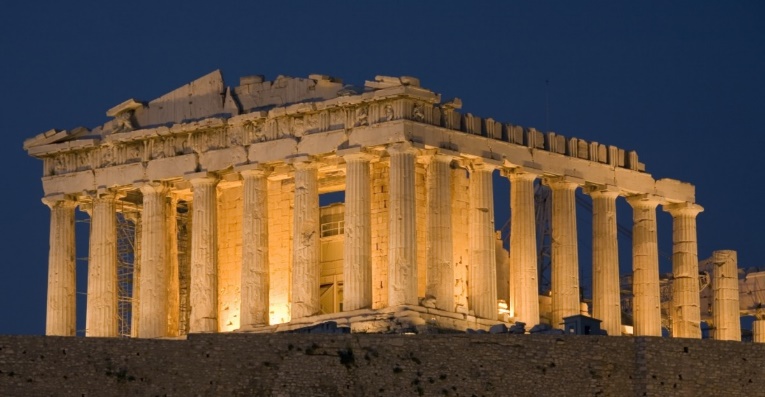 You need to choose at least one. Make a travel brochure about Ancient  Greece. Where would you travel? Where would you stay? What could you do while you were there? Who would you recommend to visit? Use pictures with lots of facts and information.Write your own Greek mythMake a miniature Parthenon  Once finished put a copy of your work into your enrichment book and include a short evaluation about your project. 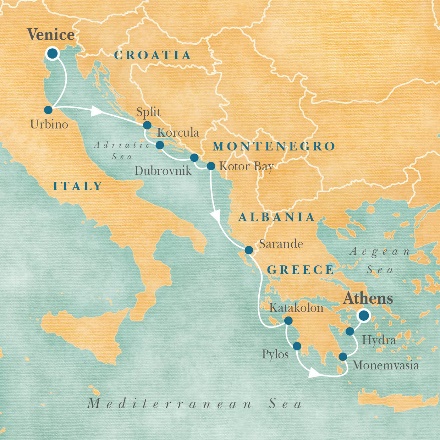 